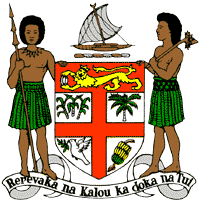 PERMANENT MISSION OF THE REPUBLIC OF FIJI TO THE UNITED NATIONSOFFICE AND OTHER INTERNATIONAL ORGANISATIONS AT GENEVA34 TH CYCLE UNIVERSAL PERIODIC REVIEW THE REPUBLIC OF SAN MARINO Thank you Mr. (Vice-) President. Fiji welcomes the delegation of the Republic of San Marino and thanks it for its continued engagement in the UPR process.  Fiji congratulates the Republic of San Marino for its achievements in the promotion and protection of human rights of all its people. Fiji notes with appreciation San Marino’s leadership on the abolition of the death penalty and its willingness to cooperate with the mechanisms of the human rights council, in particular, by extending a permanent invitation for all thematic special procedures. Fiji also congratulates San Marino for its ratification of the Paris Agreement in 2018. However, we note the absence of information in its national report on its domestic initiatives to address the causes and effects of climate change.In this regard, Fiji makes the following recommendations. Firstly, Fiji recommends that the Republic of San Marino fully implement the Paris Agreement and ensure that the application of the preamble is reflected in the next round of Nationally Determined Contributions due in 2020. Secondly, Fiji recommends that the Republic of San Marino provide information on the steps taken to ensure that the most vulnerable to climate change are included in its domestic measures to address the causes and effects of climate change domestically. Lastly, Fiji recommends that the Republic of San Marino ensures that women, children, and persons with disabilities are meaningfully engaged in the development of legislation, policies and programs on climate change and disaster risk reduction.Fiji wishes the Republic of San Marino every success in the course of its UPR. Thank you Mr. (Vice-) President.   